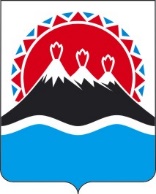 П О С Т А Н О В Л Е Н И ЕПРОЕКТРЕГИОНАЛЬНОЙ СЛУЖБЫ ПО ТАРИФАМ И ЦЕНАМ  КАМЧАТСКОГО КРАЯ                   г. Петропавловск-КамчатскийВ соответствии с Федеральным законом от 27.07.2010 № 190-ФЗ «О теплоснабжении», постановлением Правительства Российской Федерации от 22.10.2012 № 1075 «О ценообразовании в сфере теплоснабжения», приказами ФСТ России от 13.06.2013 № 760-э «Об утверждении Методических указаний по расчету регулируемых цен (тарифов) в сфере теплоснабжения», от 07.06.2013
№ 163 «Об утверждении Регламента открытия дел об установлении регулируемых цен (тарифов) и отмене регулирования тарифов в сфере теплоснабжения», постановлением Правительства Камчатского края от 19.12.2008 № 424-П «Об утверждении Положения о Региональной службе по тарифам и ценам Камчатского края», в целях приведения ранее принятых решений об установлении цен (тарифов) в соответствие с законодательством Российской Федерации, протоколом Правления Региональной службы по тарифам и ценам Камчатского края от 07.10.2020 № ХХПОСТАНОВЛЯЮ:1. Внести в приложения 2, 6 к постановлению Региональной службы по тарифам и ценам Камчатского края от 20.12.2018 № 442 «Об утверждении тарифов в сфере теплоснабжения ПАО «Камчатскэнерго» потребителям Николаевского сельского поселения Елизовского района, на 2019 -2023 годы» изменения, изложив их в редакции согласно приложениям 1 - 2 к настоящему постановлению.2. Настоящее постановление вступает в силу через десять дней после дня его официального опубликования.Приложение 1к постановлению Региональной службыпо тарифам и ценам Камчатского края от 07.10.2020 № ХХ«Приложение 2к постановлению Региональной службыпо тарифам и ценам Камчатского края от 20.12.2018 № 442Экономически обоснованные тарифы на тепловую энергию, поставляемую ПАО «Камчатскэнерго» потребителям Николаевского сельского поселения Елизовского района, на 2019 - 2023 годы*При формировании указанных в данном приложении тарифов не учтена сумма экономически обоснованных расходов (доходов) в размере 1 329 тыс. руб., учет которых должен быть предусмотрен при тарифном регулировании.**Выделяется в целях реализации пункта 6 статьи 168 Налогового кодекса Российской Федерации (часть вторая)».Приложение 2к постановлению Региональной службыпо тарифам и ценам Камчатского края от 07.10.2020 № ХХ«Приложение 6к постановлению Региональной службыпо тарифам и ценам Камчатского края от 20.12.2018 № 442Тарифы на горячую воду в открытой системе теплоснабжения (горячего водоснабжение), поставляемую ПАО «Камчатскэнерго» потребителям Николаевского сельского поселения Елизовского района на 2019 - 2023 годы<*>  значение компонента на тепловую энергию и теплоноситель для населения и исполнителям коммунальных услуг для населения на период 2021, 2022 и 2023 годов устанавливается при ежегодной корректировке тарифов с учетом утвержденных индексов изменения размера вносимой гражданами платы за коммунальные услуги в среднем по субъектам Российской Федерации и предельно допустимых отклонений по отдельным муниципальным образованиям от величины указанных индексов по субъектам Российской Федерации в соответствии с Основами формирования индексов изменения размера платы граждан за коммунальные услуги в Российской Федерации, утвержденными постановлением Правительства Российской Федерации от 30 апреля 2014 г. № 400 «О формировании индексов изменения размера платы граждан за коммунальные услуги в Российской Федерации».* Выделяется в целях реализации пункта 6 статьи 168 Налогового кодекса Российской Федерации (часть вторая)Примечание: приказом Министерства жилищно-коммунального хозяйства и энергетики Камчатского края от 30.11.2015 № 595 «Об утверждении нормативов расхода тепловой энергии, используемой на подогрев холодной воды для предоставления коммунальной услуги по горячему водоснабжению в муниципальных образованиях, расположенных в границах Елизовского муниципального района Камчатского края» утвержден норматив расхода тепловой энергии, используемой на подогрев холодной воды для предоставления коммунальной услуги по горячему водоснабжению ПАО «Камчатскэнерго» в Елизовском муниципальном районе Камчатского края. В соответствии с пунктом 42 Правил предоставления коммунальных услуг собственникам и пользователям помещений в многоквартирных домах и жилых домов, утвержденных постановлением Правительства Российской Федерации от 06.05.2011 № 354, расчетная величина тарифа на горячую воду в открытой системе теплоснабжения (горячее водоснабжение) населению и исполнителям коммунальных услуг для населения с учетом вида благоустройства и с учетом НДС составляет:».[Дата регистрации]№[Номер документа]О внесении изменений в приложения 2, 6 к постановлению Региональной службы по тарифам и ценам Камчатского края от 20.12.2018 № 442 «Об утверждении тарифов в сфере теплоснабжения ПАО «Камчатскэнерго» потребителям Николаевского сельского поселения Елизовского района, на 2019 -2023 годы»Руководитель[горизонтальный штамп подписи 1]И.В. Лагуткина№ п/пНаименование регулируемой организацииВид тарифаГод (период)ВодаОтборный пар давлениемОтборный пар давлениемОтборный пар давлениемОтборный пар давлениемОстрый и редуцированный пар№ п/пНаименование регулируемой организацииВид тарифаГод (период)Водаот 1,2 до 2,5 кг/см2от 2,5 до 7,0 кг/см2от 7,0 до 13,0 кг/см2свыше 13,0 кг/см2Острый и редуцированный пар1.Для потребителей, в случае отсутствия дифференциации тарифов по схеме подключенияДля потребителей, в случае отсутствия дифференциации тарифов по схеме подключенияДля потребителей, в случае отсутствия дифференциации тарифов по схеме подключенияДля потребителей, в случае отсутствия дифференциации тарифов по схеме подключенияДля потребителей, в случае отсутствия дифференциации тарифов по схеме подключенияДля потребителей, в случае отсутствия дифференциации тарифов по схеме подключенияДля потребителей, в случае отсутствия дифференциации тарифов по схеме подключенияДля потребителей, в случае отсутствия дифференциации тарифов по схеме подключенияДля потребителей, в случае отсутствия дифференциации тарифов по схеме подключения1.1ПАО «Камчатскэнерго»одноставочный руб./Гкал2019*1.2ПАО «Камчатскэнерго»одноставочный руб./Гкал01.01.2019 -30.06.20197 484,351.3ПАО «Камчатскэнерго»одноставочный руб./Гкал01.07.2019 -  31.12.20198 607,001.4ПАО «Камчатскэнерго»одноставочный руб./Гкал20201.5ПАО «Камчатскэнерго»одноставочный руб./Гкал01.01.2020 -30.06.20208 607,001.6ПАО «Камчатскэнерго»одноставочный руб./Гкал01.07.2020 - 06.10.20208 978,89ПАО «Камчатскэнерго»одноставочный руб./Гкал07.10.2020 - 31.12.20208 978,891.7ПАО «Камчатскэнерго»одноставочный руб./Гкал20211.8ПАО «Камчатскэнерго»одноставочный руб./Гкал01.01.2021 -30.06.20218 845,861.9ПАО «Камчатскэнерго»одноставочный руб./Гкал01.07.2021 -  31.12.20218 845,861.10ПАО «Камчатскэнерго»одноставочный руб./Гкал20221.11ПАО «Камчатскэнерго»одноставочный руб./Гкал01.01.2022 -30.06.20228 845,861.12ПАО «Камчатскэнерго»одноставочный руб./Гкал01.07.2022 -  31.12.20229 062,641.13ПАО «Камчатскэнерго»одноставочный руб./Гкал20231.14ПАО «Камчатскэнерго»одноставочный руб./Гкал01.01.2023 -30.06.20239 062,641.15ПАО «Камчатскэнерго»одноставочный руб./Гкал01.07.2023 -  31.12.20239 550,39ПАО «Камчатскэнерго»двухставочныйХХХХХХХПАО «Камчатскэнерго»ставка за тепловую энергию, руб./ГкалПАО «Камчатскэнерго»ставка за содержание тепловой мощности, тыс.руб./Гкал/ч в мес.ПАО «Камчатскэнерго»Население (тарифы указываются с учетом НДС)**Население (тарифы указываются с учетом НДС)**Население (тарифы указываются с учетом НДС)**Население (тарифы указываются с учетом НДС)**Население (тарифы указываются с учетом НДС)**Население (тарифы указываются с учетом НДС)**Население (тарифы указываются с учетом НДС)**Население (тарифы указываются с учетом НДС)**1.16ПАО «Камчатскэнерго»одноставочный руб./Гкал20191.17ПАО «Камчатскэнерго»одноставочный руб./Гкал01.01.2019 -30.06.20198 981,221.18ПАО «Камчатскэнерго»одноставочный руб./Гкал01.07.2019 -  31.12.201910 328,401.19ПАО «Камчатскэнерго»одноставочный руб./Гкал20201.20ПАО «Камчатскэнерго»одноставочный руб./Гкал01.01.2020 -30.06.202010 328,40ПАО «Камчатскэнерго»одноставочный руб./Гкал01.07.2020 - 06.10.202010 774,671.21ПАО «Камчатскэнерго»одноставочный руб./Гкал07.10.2020 - 31.12.202010 774,671.22ПАО «Камчатскэнерго»одноставочный руб./Гкал20211.23ПАО «Камчатскэнерго»одноставочный руб./Гкал01.01.2021 -30.06.202110 615,031.24ПАО «Камчатскэнерго»одноставочный руб./Гкал01.07.2021 -  31.12.202110 615,031.25ПАО «Камчатскэнерго»одноставочный руб./Гкал20221.26ПАО «Камчатскэнерго»одноставочный руб./Гкал01.01.2022 -30.06.202210 615,031.27ПАО «Камчатскэнерго»одноставочный руб./Гкал01.07.2022 -  31.12.202210 875,171.28ПАО «Камчатскэнерго»одноставочный руб./Гкал20231.29ПАО «Камчатскэнерго»одноставочный руб./Гкал01.01.2023 -30.06.202310 875,171.30ПАО «Камчатскэнерго»одноставочный руб./Гкал01.07.2023 -  31.12.202311 460,47ПАО «Камчатскэнерго»двухставочныйХХХХХХХПАО «Камчатскэнерго»ставка за тепловую энергию, руб./ГкалПАО «Камчатскэнерго»ставка за содержание тепловой мощности, тыс.руб./Гкал/ч в мес.№ п/пНаименование регулируемой организацииНаименование регулируемой организацииГод (период)Компонент на теплоноситель, руб./куб.мКомпонент на тепловую энергиюКомпонент на тепловую энергиюКомпонент на тепловую энергию№ п/пНаименование регулируемой организацииНаименование регулируемой организацииГод (период)Компонент на теплоноситель, руб./куб.мОдноставочный тариф, руб./ГкалДвухставочный тарифДвухставочный тариф№ п/пНаименование регулируемой организацииНаименование регулируемой организацииГод (период)Компонент на теплоноситель, руб./куб.мОдноставочный тариф, руб./ГкалСтавка за мощность, тыс. руб./Гкал/час в мес.Ставка за тепловую энергию, руб./Гкал1.Экономически обоснованный тариф для прочих потребителей
(тарифы указываются без НДС)Экономически обоснованный тариф для прочих потребителей
(тарифы указываются без НДС)Экономически обоснованный тариф для прочих потребителей
(тарифы указываются без НДС)Экономически обоснованный тариф для прочих потребителей
(тарифы указываются без НДС)Экономически обоснованный тариф для прочих потребителей
(тарифы указываются без НДС)Экономически обоснованный тариф для прочих потребителей
(тарифы указываются без НДС)Экономически обоснованный тариф для прочих потребителей
(тарифы указываются без НДС)1.1ПАО «Камчатскэнерго»ПАО «Камчатскэнерго»01.01.2019 -08.03.201937,257 484,351.2ПАО «Камчатскэнерго»ПАО «Камчатскэнерго»09.03.2019 -30.06.201935,287 484,351.3ПАО «Камчатскэнерго»ПАО «Камчатскэнерго»01.07.2019 -  31.12.201935,478 607,001.4ПАО «Камчатскэнерго»ПАО «Камчатскэнерго»01.01.2020 -30.06.202035,478 607,001.5ПАО «Камчатскэнерго»ПАО «Камчатскэнерго»01.07.2020 - 06.10.202035,478 978,89ПАО «Камчатскэнерго»ПАО «Камчатскэнерго»07.10.2020 - 31.12.202035,478 978,891.6ПАО «Камчатскэнерго»ПАО «Камчатскэнерго»01.01.2021 -30.06.20218 845,861.7ПАО «Камчатскэнерго»ПАО «Камчатскэнерго»01.07.2021 -  31.12.20218 845,861.8ПАО «Камчатскэнерго»ПАО «Камчатскэнерго»01.01.2022 -30.06.20228 845,861.9ПАО «Камчатскэнерго»ПАО «Камчатскэнерго»01.07.2022 -  31.12.20229 062,641.10ПАО «Камчатскэнерго»ПАО «Камчатскэнерго»01.01.2023 -30.06.20239 062,641.11ПАО «Камчатскэнерго»ПАО «Камчатскэнерго»01.07.2023 -  31.12.20239 550,392.Экономически обоснованный тариф для населения (тарифы указываются с НДС)*Экономически обоснованный тариф для населения (тарифы указываются с НДС)*Экономически обоснованный тариф для населения (тарифы указываются с НДС)*Экономически обоснованный тариф для населения (тарифы указываются с НДС)*Экономически обоснованный тариф для населения (тарифы указываются с НДС)*Экономически обоснованный тариф для населения (тарифы указываются с НДС)*Экономически обоснованный тариф для населения (тарифы указываются с НДС)*2.1ПАО «Камчатскэнерго»ПАО «Камчатскэнерго»01.01.2019 -08.03.201944,708 981,222.2ПАО «Камчатскэнерго»ПАО «Камчатскэнерго»09.03.2019 -30.06.201942,348 981,222.3ПАО «Камчатскэнерго»ПАО «Камчатскэнерго»01.07.2019 -  31.12.201942,5610 328,402.4ПАО «Камчатскэнерго»ПАО «Камчатскэнерго»01.01.2020 -30.06.202042,5610 328,402.5ПАО «Камчатскэнерго»ПАО «Камчатскэнерго»01.07.2020 - 06.10.202042,5610 774,67ПАО «Камчатскэнерго»ПАО «Камчатскэнерго»07.10.2020 - 31.12.202042,5610 774,672.6ПАО «Камчатскэнерго»ПАО «Камчатскэнерго»01.01.2021 -30.06.202110 615,032.7ПАО «Камчатскэнерго»ПАО «Камчатскэнерго»01.07.2021 -  31.12.202110 615,032.8ПАО «Камчатскэнерго»ПАО «Камчатскэнерго»01.01.2022 -30.06.202210 615,032.9ПАО «Камчатскэнерго»ПАО «Камчатскэнерго»01.07.2022 -  31.12.202210 875,172.10ПАО «Камчатскэнерго»ПАО «Камчатскэнерго»01.01.2023 -30.06.202310 875,172.11ПАО «Камчатскэнерго»ПАО «Камчатскэнерго»01.07.2023 -  31.12.202311 460,473.3.Льготный (сниженный) тариф для населения и исполнителей коммунальных услуг(тарифы указываются с учетом НДС)*Льготный (сниженный) тариф для населения и исполнителей коммунальных услуг(тарифы указываются с учетом НДС)*Льготный (сниженный) тариф для населения и исполнителей коммунальных услуг(тарифы указываются с учетом НДС)*Льготный (сниженный) тариф для населения и исполнителей коммунальных услуг(тарифы указываются с учетом НДС)*Льготный (сниженный) тариф для населения и исполнителей коммунальных услуг(тарифы указываются с учетом НДС)*Льготный (сниженный) тариф для населения и исполнителей коммунальных услуг(тарифы указываются с учетом НДС)*3.13.1ПАО «Камчатскэнерго»01.01.2019 -01.06.201937,444 239,353.23.2ПАО «Камчатскэнерго»01.07.2019 -  31.12.201940,803 781,273.33.3ПАО «Камчатскэнерго»01.01.2020 -30.06.202040,803 632,403.43.4ПАО «Камчатскэнерго»01.07.2020 -  31.12.202040,803 632,403.53.5ПАО «Камчатскэнерго»01.01.2021 -30.06.20213.63.6ПАО «Камчатскэнерго»01.07.2021 -  31.12.20213.73.7ПАО «Камчатскэнерго»01.01.2022 -30.06.20223.83.8ПАО «Камчатскэнерго»01.07.2022 -  31.12.20223.93.9ПАО «Камчатскэнерго»01.01.2023 -30.06.20233.103.10ПАО «Камчатскэнерго»01.07.2023 -  31.12.2023Тип благоустройстваНорматив расхода тепловой энергии, Гкал на 1 куб.м.Расчетный тариф на горячую воду,руб./куб. метр01.01.2019 -30.06.201901.01.2019 -30.06.201901.01.2019 -30.06.2019с полотенцесушителями0,0582284,17без полотенцесушителей0,0537265,0901.07.2019 -31.12.201901.07.2019 -31.12.201901.07.2019 -31.12.2019с полотенцесушителями0,0582260,87без полотенцесушителей0,0537243,8501.01.2020 -30.06.202001.01.2020 -30.06.202001.01.2020 -30.06.2020с полотенцесушителями0,0582252,21без полотенцесушителей0,0537235,8601.07.2020 -06.10.202001.07.2020 -06.10.202001.07.2020 -06.10.2020с полотенцесушителями0,0582254,01без полотенцесушителей0,0537237,6607.10.2020 -31.12.202007.10.2020 -31.12.202007.10.2020 -31.12.2020с полотенцесушителями0,0582254,01без полотенцесушителей0,0537237,6601.01.2021 -30.06.202101.01.2021 -30.06.202101.01.2021 -30.06.2021с полотенцесушителями0,0582без полотенцесушителей0,053701.07.2021 -31.12.202101.07.2021 -31.12.202101.07.2021 -31.12.2021с полотенцесушителями0,0582без полотенцесушителей0,053701.01.2022 -30.06.202201.01.2022 -30.06.202201.01.2022 -30.06.2022с полотенцесушителями0,0582без полотенцесушителей0,053701.07.2022 -31.12.202201.07.2022 -31.12.202201.07.2022 -31.12.2022с полотенцесушителями0,0582без полотенцесушителей0,053701.01.2023 -30.06.202301.01.2023 -30.06.202301.01.2023 -30.06.2023с полотенцесушителями0,0582без полотенцесушителей0,053701.07.2023 -31.12.202301.07.2023 -31.12.202301.07.2023 -31.12.2023с полотенцесушителями0,0582без полотенцесушителей0,0537